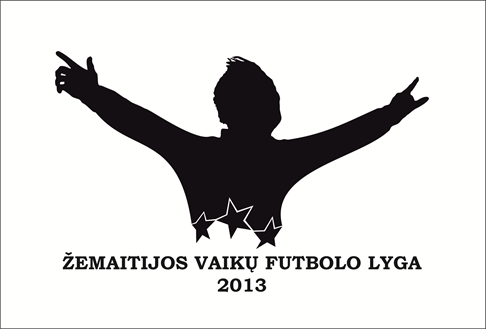 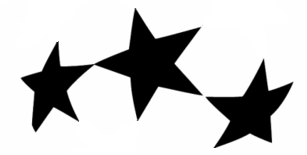 Rezultatyviausi žaidėjaiTurnyrinė lentelėI/II ratasI/II ratasI/II ratasV/VI turasV/VI turasV/VI turasPlungė, 2013-03-10Plungė, 2013-03-10Plungė, 2013-03-10Plungė, 2013-03-10Plungė, 2013-03-10Akmenės SCAkmenės SCAkmenės SCPlungės SMPlungės SMPlungės SM3:0Mantas ŽadeikisMantas ŽadeikisMantas Žadeikis1Justas GriciusJustas GriciusJustas Gricius1Tadas LukošiusTadas LukošiusTadas Lukošius1Saldus SSSaldus SSSaldus SSVFK ŽiogeliaiVFK ŽiogeliaiVFK Žiogeliai2:2Karlis SlutinsKarlis SlutinsKarlis Slutins11Deimantas KontenisDeimantas KontenisDeimantas KontenisDenijs NorkusDenijs NorkusDenijs Norkus11Rokas GabalisRokas GabalisRokas GabalisKretingos SMKretingos SMKretingos SMAkmenės SCAkmenės SCAkmenės SC1:1Edvinas GirdenisEdvinas GirdenisEdvinas Girdenis11Tadas LukošiusTadas LukošiusTadas LukošiusI ratasI ratasI ratasV/VI turasV/VI turasV/VI turasPlungė, 2013-03-10Plungė, 2013-03-10Plungė, 2013-03-10Plungė, 2013-03-10Plungė, 2013-03-10Telšių SRCTelšių SRCTelšių SRCPlungės SMPlungės SMPlungės SM1:3Edvinas SirutavičiusEdvinas SirutavičiusEdvinas Sirutavičius11Matas JaudzemasMatas JaudzemasMatas Jaudzemas1Karolis DraukšasKarolis DraukšasKarolis Draukšas1Rytis MikutavičiusRytis MikutavičiusRytis MikutavičiusSaldus SSSaldus SSSaldus SSKretingos SMKretingos SMKretingos SM0:32Edvinas AndrijauskasEdvinas AndrijauskasEdvinas Andrijauskas1Edvinas GirdenisEdvinas GirdenisEdvinas GirdenisVFK ŽiogeliaiVFK ŽiogeliaiVFK ŽiogeliaiTelšių SRCTelšių SRCTelšių SRC8:5Deimantas KontenisDeimantas KontenisDeimantas Kontenis22KaveckasKaveckasKaveckasEdvinas AlimasEdvinas AlimasEdvinas Alimas31Gytis J. JaruševičiusGytis J. JaruševičiusGytis J. JaruševičiusDainoras SalysDainoras SalysDainoras Salys22Edvinas SirutavičiusEdvinas SirutavičiusEdvinas SirutavičiusRokas GabalisRokas GabalisRokas Gabalis1ŽaidėjasKomandaĮvarčiai1.Deimantas KontenisVFK Žiogeliai102.Edvinas AlimasVFK Žiogeliai83.Edvinas AndrijauskasKretingos SM84.Mantas ŽadeikisAkmenės SC75.Edvinas SirutavičiusTelšių SRC66.Karolis DraukšasPlungės SM57.Tadas LukošiusAkmenės SC58.Donatas AnužisKretingos SM5ŽaidėjasKomandaĮvarčiai1.Deimantas KontenisVFK Žiogeliai102.Edvinas AlimasVFK Žiogeliai83.Edvinas AndrijauskasKretingos SM84.Mantas ŽadeikisAkmenės SC75.Edvinas SirutavičiusTelšių SRC66.Karolis DraukšasPlungės SM57.Tadas LukošiusAkmenės SC58.Donatas AnužisKretingos SM5VietaKomandosRungtynėsLaimėtaLygiosiosPralaimėtaĮmuštaPraleistaĮv. santykisTAŠKAI1.Kretingos SM642019109142.Plungės SM640217116123.VFK Žiogeliai6321271611114.Akmenės SC631217125105.Saldus SS6114919-1046.Telšių SRC60061532-170